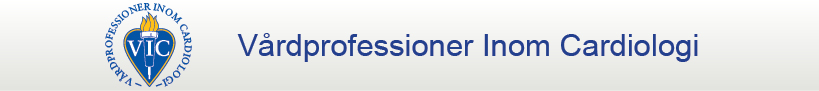 Verksamhetsberättelse för 2016Arbetsgruppen för hjärtsvikt inom VICArbetsgruppen bestod/består av:Jonna Norman (sammankallande), Alicja Arasimowicz, Anna Forssell, Eva Ruberg och Helena Sköldbäck. Anna Forssell lämnade gruppen i januari 2017 och rekrytringsarbetet för ersättare påbörjades. Ett stort varmt tack Anna för ditt omfattande arbete för VIC under åren.Arbetsgruppens arbete:Utbildningsdagar genomfördes den 20-21 oktober 2016 i Folkes Hus, Huddinge centrum, Stockholm på temat ”OKEJ med samarbete vid hjärtsvikt”. Fokus var på aktuell medicinsk vård och RiksSvikt, personcentrerad vård i team med patienter på hjärtavdelning och i samtal på distans, arbetsterapeutens och fysioterapeutens yrkesroller vid hjärtsvikt. Nytt för i år var praktiska övningar i workshops, nutid och framtid med hjärtsvikt i ett fysiologiskt perspektiv. Programmet innehöll även föredrag om egenvård och samarbeten i multiprofessionella team i hemmet, optimerad vårdkedja med nya samarbeten såväl inne på sjukhus, som ut till hemmet via primärvården. Presentationer finns tillgängliga via ”Utbildningar & kommande möten” under rubriken ”Tidigare kurser & konferenser”.Under verksamhetsåret 2016 har sviktgruppen genomfört fyra Skypemöten. Arbetsgruppen träffades i Göteborg dagen före det Kardiovaskulära vårmötet och fortsatte planeringsarbetet inför utbildningsdagarna i oktober. I samarbetet med RiksSvikt åtog vi oss samtidigt även att granska och ge förslag på revideringar av texten i RiksSvikts nya informationsmaterial till patienter med hjärtsvikt och närstående. Särskilt texten om sjukgymnastens/fysioterapeutens och arbetsterapeutens arbete och roller utvecklades.Arbetsgruppen var under 2016 även remissinstans och lämnade synpunkter på innehåll/text i policydokumentet ”Prevention vid kranskärlssjukdom – Hjärtrehabilitering i förvandling”. 